Tunetbladet, Maj 2023  Hej alla medlemmar!Nu är våren här och det är dags för fixardag! Den 20/5 är det som gäller. Klockan 10.00 startar vi dagen, klockan 12.00 grillar vi korv och fikar och jobbar så länge orken räcker.För att veta hur många som kommer så anmäl på talongen nedan och lämna i styrelsens brevlåda alternativt till styrelsemailen info@brftunet2.se.OSA senast 15/5BrandsäkerhetVi vill påminna er om att det är varje medlems egna ansvar att se till att ha fungerande brandvarnare i lägenheten, det står i våra stadgar. Livslängden på en brandvarnare är 10 år så se även över hur gamla de är. I trapphuset får endast rollatorer och barnvagnar förvaras, max en barnvagn per familj. TvättstuganTa gärna bort era ”ploppar” om ni inte tänkt att tvätta. Skulle det vara så att personen som bokat inte har dykt upp inom en timme har du rätt att ”ta över” tvättiden.Kontakt med styrelsenVill ni kontakta styrelsen använd info@brftunet2.se eller ring på våran styrelsetelefon under telefontid torsdagar 16:00-17:30. Kontakta oss privat vid akuta ärenden. Hoppas vi ses på fixardagen!Med vänlig hälsning                                   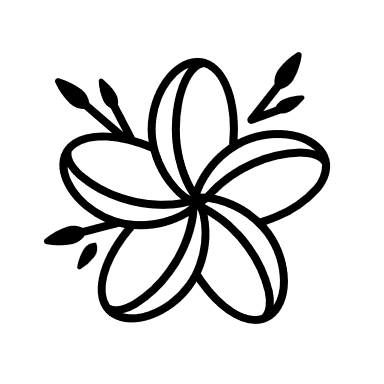 /styrelsen                               Anmälan fixardag 20/5Vi kommer:__________________________________________Antal:_______                                                        